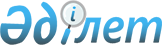 "2013-2015 жылдарға арналған облыстық бюджет туралы" Жамбыл облыстық маслихатының 2012 жылғы 7 желтоқсандағы № 10-3 шешіміне өзгерістер енгізу туралыЖамбыл облыстық мәслихатының 2013 жылғы 31 қазандағы № 18-3 шешімі. Жамбыл облысының Әділет департаментінде 2013 жылғы 4 қарашадағы № 2033 болып тіркелді      РҚАО-ның ескертпесі.

      Құжаттың мәтінінде түпнұсқаның пунктуациясы мен орфографиясы сақталған.

      Қазақстан Республикасының 2008 жылғы 4 желтоқсандағы Бюджет кодексінің 106 бабына, «Нормативтік құқықтық актілер туралы» Қазақстан Республикасының 1998 жылғы 24 наурыздағы Заңының 21 бабына және «Қазақстан Республикасындағы жергілікті мемлекеттік басқару және өзін-өзі басқару туралы» Қазақстан Республикасының 2001 жылғы 23 қаңтардағы Заңының 6 бабына сәйкес Жамбыл облыстық мәслихаты ШЕШІМ ҚАБЫЛДАДЫ:



      1. «2013-2015 жылдарға арналған облыстық бюджет туралы» Жамбыл облыстық мәслихатының 2012 жылғы 7 желтоқсандағы № 10-3 шешіміне (Нормативтік құқықтық актілерді мемлекеттік тіркеу тізілімінде № 1859 болып тіркелген, 2012 жылғы 25 желтоқсанда № 166 «Ақ жол» газетінде жарияланған) келесі өзгерістер енгізілсін:



      1 тармақта:



      1) тармақшада:

      «150 886 982» сандары «150 890 775» сандарымен ауыстырылсын;

      «1 618 068» сандары «1 622 169» сандарымен ауыстырылсын;

      «7 808» сандары «7 500» сандарымен ауыстырылсын;



      2) тармақшада:

      «151 791 759» сандары «151 692 129» сандарымен ауыстырылсын;



      3) тармақшада:

      «1 999 670» сандары «1 999 215» сандарымен ауыстырылсын;

      «723 526» сандары «723 981» сандарымен ауыстырылсын;



      4) тармақшада:

      «209 215» сандары «312 639» сандарымен ауыстырылсын;



      5) тармақшада:

      «- 3 113 662» сандары «- 3 113 208» сандарымен ауыстырылсын;



      6) тармақшада:

      «3 113 662» сандары «3 113 208» сандарымен ауыстырылсын.



      Аталған шешімнің 1 қосымшасы осы шешімнің қосымшасына сәйкес жаңа редакцияда мазмұндалсын.



      2. Осы шешімнің орындалуына бақылау және интернет-ресурстарында жариялауды облыстық мәслихаттың экономика, қаржы, бюджет және жергілікті өзін-өзі басқаруды дамыту мәселелері жөніндегі тұрақты комиссиясына жүктелсін.



      3. Осы шешім әділет органдарында мемлекеттік тіркеуге жатады, шешім алғашқы ресми жарияланған күннен бастап қолданысқа енгізіледі және 2013 жылдың 1 қаңтарында туындаған қатынастарға қолданылады.

      

      Облыстық мәслихаттың                       Облыстық мәслихаттың

      сессия төрайымы                            хатшысы

      Г. Нұрымова                                Б. Қарашолақов

      Жамбыл облысы мәслихатының

      2013 жылғы 31 қазандағы № 18-3 шешіміне

      қосымша      Жамбыл облысы мәслихатының

      2012 жылғы 7 желтоқсандағы № 10-3 шешіміне

      1 - қосымша  2013 жылға арналған облыстық бюджет
					© 2012. РГП на ПХВ «Институт законодательства и правовой информации Республики Казахстан» Министерства юстиции Республики Казахстан
				Санаты                АтауыСанаты                АтауыСанаты                АтауыСанаты                АтауыСомасы, мың теңгеСыныбыСыныбыСыныбыСомасы, мың теңгеІшкі сыныбыІшкі сыныбыСомасы, мың теңге1231. Кірістер150 890 7751Салықтық түсімдер15 058 31201Табыс салығы7 446 1572Жеке табыс салығы7 446 15703Әлеуметтік салық5 804 7421Әлеуметтік салық5 804 74205Тауарларға, жұмыстарға және қызметтерге салынатын iшкi салықтар1 807 4133Табиғи және басқа да ресурстарды пайдаланғаны үшiн түсетiн түсiмдер1 807 4132Салықтық емес түсімдер1 622 16901Мемлекеттік меншiктен түсетiн кірістер49 6041Мемлекеттік кәсiпорындардың таза кірісі бөлігінің түсімдері18 7744Мемлекеттік меншіктегі заңды тұлғаларға қатысу үлесіне кірістер2 6475Мемлекет меншігіндегі мүлікті жалға беруден түсетін кірістер27 0007Мемлекеттік бюджеттен берілген кредиттер бойынша сыйақылар1 18304Мемлекеттік бюджеттен қаржыландырылатын, сондай-ақ Қазақстан Республикасы Ұлттық Банкінің бюджетінен (шығыстар сметасынан) ұсталатын және қаржыландырылатын мемлекеттік мекемелер салатын айыппұлдар, өсімпұлдар, санкциялар, өндіріп алулар687 7771Мұнай секторы ұйымдарынан түсетін түсімдерді қоспағанда, мемлекеттік бюджеттен қаржыландырылатын, сондай-ақ Қазақстан Республикасы Ұлттық Банкінің бюджетінен (шығыстар сметасынан) ұсталатын және қаржыландырылатын мемлекеттік мекемелер салатын айыппұлдар, өсімпұлдар, санкциялар, өндіріп алулар687 77706Басқа да салықтық емес түсімдер884 7881Басқа да салықтық емес түсімдер884 7883Негізгі капиталды сатудан түсетін түсімдер7 50001Мемлекеттік мекемелерге бекітілген мемлекеттік мүлікті сату7 5001Мемлекеттік мекемелерге бекітілген мемлекеттік мүлікті сату7 5004Трансферттердің түсімдері134 202 79401Төмен тұрған мемлекеттiк басқару органдарынан алынатын трансферттер552 7502Аудандық (қалалық) бюджеттерден трансферттер552 75002Мемлекеттiк басқарудың жоғары тұрған органдарынан түсетiн трансферттер133 650 0441Республикалық бюджеттен түсетiн трансферттер133 650 044Функционалдық топ            АтауыФункционалдық топ            АтауыФункционалдық топ            АтауыФункционалдық топ            АтауыСомасы, мың теңгеБюджеттік бағдарламалардың әкiмшiсiБюджеттік бағдарламалардың әкiмшiсiБюджеттік бағдарламалардың әкiмшiсiСомасы, мың теңгеБағдарламаБағдарламаСомасы, мың теңге111232. Шығындар151 692 12901Жалпы сипаттағы мемлекеттiк қызметтер2 241 821110Облыс мәслихатының аппараты61 092001Облыс мәслихатының қызметін қамтамасыз ету жөніндегі қызметтер45 876003Мемлекеттік органның күрделі шығыстары15 216120Облыс әкімінің аппараты741 460001Облыс әкімнің қызметін қамтамасыз ету жөніндегі қызметтер571 532002Ақпараттық жүйелер құру112 954004Мемлекеттік органның күрделі шығыстары36 889007Ведомстволық бағыныстағы мемлекеттік мекемелерінің және ұйымдарының күрделі шығыстары6 032009Аудандық маңызы бар қалалардың, ауылдардың, кенттердің, ауылдық округтердің әкімдерін сайлауды қамтамасыз ету және өткізу14 065282Облыстық тексеру комиссиясы131 880001Облыстың тексеру комиссиясының қызметін қамтамасыз ету жөніндегі қызметтер129 632002Ақпараттық жүйелер құру890003Мемлекеттік органның күрделі шығыстары1 358257Облыстың қаржы басқармасы1 216 489001Жергілікті бюджетті атқару және коммуналдық меншікті басқару саласындағы мемлекеттік саясатты іске асыру жөніндегі қызметтер124 711009Жекешелендіру, коммуналдық меншікті басқару, жекешелендіруден кейінгі қызмет және осыған байланысты дауларды реттеу1 274013Мемлекеттік органның күрделі шығыстары141 037033Біржолғы талондарды беру жөніндегі жұмысты ұйымдастыру және біржолғы талондарды сатудан түскен сомаларды толық алынуын қамтамасыз ету жөніндегі жұмыстарды жүргізген мемлекеттік мекемені тарату бойынша іс-шаралар өткізу953113Жергілікті бюджеттерден берілетін ағымдағы нысаналы трансферттер948 514258Облыстың экономика және бюджеттік жоспарлау басқармасы90 900001Экономикалық саясатты, мемлекеттік жоспарлау жүйесін қалыптастыру мен дамыту және облысты басқару саласындағы мемлекеттік саясатты іске асыру жөніндегі қызметтер90 706005Мемлекеттік органның күрделі шығыстары19402Қорғаныс253 859120Облыс әкімінің аппараты38 519010Жалпыға бірдей әскери міндетті атқару шеңберінде іс-шаралар24 524011Аумақтық қорғанысты даярлау және облыс ауқымдағы аумақтық қорғаныс13 995250Облыстың жұмылдыру дайындығы, азаматтық қорғаныс, авариялар мен дүлей апаттардың алдын алуды және жоюды ұйымдастыру басқармасы57 792003Жалпыға бірдей әскери міндетті атқару шеңберінде іс-шаралар48 081007Аумақтық қорғанысты дайындау және облыстық ауқымдағы аумақтық қорғанысы9 711120Облыс әкімінің аппараты6 312012Облыстық ауқымдағы жұмылдыру дайындығы және жұмылдыру6 312250Облыстың жұмылдыру дайындығы, азаматтық қорғаныс, авариялар мен дүлей апаттардың алдын алуды және жоюды ұйымдастыру басқармасы147 887001Жергілікті деңгейде жұмылдыру дайындығы, азаматтық қорғаныс, авариялар мен дүлей апаттардың алдын алуды және жоюды ұйымдастыру саласындағы мемлекеттік саясатты іске асыру жөніндегі қызметтер25 705004Облыстық ауқымдағы азаматтық қорғаныстың іс-шаралары11 768005Облыстық ауқымдағы жұмылдыру дайындығы және жұмылдыру24 942006Облыстық ауқымдағы төтенше жағдайлардың алдын алу және оларды жою85 472281Құрылыс, жолаушылар көлігі және автомобиль жолдары басқармасы3 349006Халықты, объектілерді және аумақтарды табиғи және дүлей зілзалалардан инженерлік қорғау жөнінде жұмыстар жүргізу3 34903Қоғамдық тәртіп, қауіпсіздік, құқықтық, сот, қылмыстық-атқару қызметі5 653 724252Облыстық бюджеттен қаржыландырылатын атқарушы ішкі істер органы5 591 016001Облыс аумағында қоғамдық тәртіпті және қауіпсіздікті сақтауды қамтамасыз ету саласындағы мемлекеттік саясатты іске асыру жөніндегі қызметтер4 732 049003Қоғамдық тәртіпті қорғауға қатысатын азаматтарды көтермелеу805006Мемлекеттік органның күрделі шығыстары663 510008Автомобиль жолдарының жұмыс істеуін қамтамасыз ету4 726013Белгілі тұратын жері және құжаттары жоқ адамдарды орналастыру қызметтері38 997014Әкімшілік тәртіп тұтқындалған адамдарды ұстауды ұйымдастыру13 460015Қызмет жануарларын ұстауды ұйымдастыру136 335032Ведомстволық бағыныстағы мемлекеттік мекемелерінің және ұйымдарының күрделі шығыстары1 134281Құрылыс, жолаушылар көлігі және автомобиль жолдары басқармасы62 708007Ішкі істер органдарының объектілерін дамыту62 70804Бiлiм беру20 586 164261Облыстың білім басқармасы3 393 896027Мектепке дейінгі білім беру ұйымдарында мемлекеттік білім беру тапсырыстарын іске асыруға аудандардың (облыстық маңызы бар қалалардың) бюджеттеріне берілетін ағымдағы нысаналы трансферттер2 569 488045Аудандық бюджеттерге (облыстық маңызы бар қалаларға) мектеп мұғалімдеріне және мектепке дейінгі ұйымдардың тәрбиешілеріне біліктілік санаты үшін қосымша ақының көлемін ұлғайтуға берілетін ағымдағы нысаналы трансферттер824 408261Облыстың білім басқармасы2 316 356003Арнайы білім беретін оқу бағдарламалары бойынша жалпы білім беру1 292 604006Мамандандырылған білім беру ұйымдарында дарынды балаларға жалпы білім беру654 812048Аудандардың (облыстық маңызы бар қалалардың) бюджеттеріне негізгі орта және жалпы орта білім беретін мемлекеттік мекемелердегі физика, химия, биология кабинеттерін оқу жабдықтарымен жарақтандыруға берілетін ағымдағы нысаналы трансферттер159 783061Аудандардың (облыстық маңызы бар қалалардың) бюджеттеріне үш деңгейлі жүйе бойынша біліктілігін арттырудан өткен мұғалімдерге еңбекақыны көтеруге берілетін ағымдағы нысаналы трансферттер209 157285Облыстың дене шынықтыру және спорт басқармасы2 068 728006Балалар мен жасөспірімдерге спорт бойынша қосымша білім беру1 678 593007Мамандандырылған бiлiм беру ұйымдарында спорттағы дарынды балаларға жалпы бiлiм беру390 135253Облыстың денсаулық сақтау басқармасы276 415043Техникалық және кәсіптік, орта білімнен кейінгі білім беру мекемелерінде мамандар даярлау276 415261Облыстың білім басқармасы4 142 960024Техникалық және кәсіптік білім беру ұйымдарында мамандар даярлау4 142 960252Облыстық бюджеттен қаржыландырылатын атқарушы ішкі істер органы83 337007Кадрлардың біліктілігін арттыру және оларды қайта даярлау83 337253Облыстың денсаулық сақтау басқармасы56 496003Кадрлардың біліктілігін арттыру және оларды қайта даярлау56 496253Облыстың денсаулық сақтау басқармасы30 000034Денсаулық сақтау жүйесінің мемлекеттік білім беру ұйымдарының күрделі шығыстары30 000261Облыстың білім басқармасы3 127 020001Жергілікті деңгейде білім беру саласындағы мемлекеттік саясатты іске асыру жөніндегі қызметтер104 788004Облыстық мемлекеттік білім беру мекемелерінде білім беру жүйесін ақпараттандыру7 675005Облыстық мемлекеттік білім беру мекемелер үшін оқулықтар мен оқу-әдiстемелiк кешендерді сатып алу және жеткізу42 221007Облыстық ауқымда мектеп олимпиадаларын, мектептен тыс іс-шараларды және конкурстар өткізу181 568011Балалар мен жеткіншектердің психикалық денсаулығын зерттеу және халыққа психологиялық-медициналық-педагогикалық консультациялық көмек көрсету165 309012Дамуында проблемалары бар балалар мен жеткіншектердің оңалту және әлеуметтік бейімдеу30 353013Мемлекеттік органның күрделі шығыстары1 425029Әдістемелік жұмыс56 363033Аудандардың (облыстық маңызы бар қалалардың) бюджеттеріне жетім баланы (жетім балаларды) және ата-аналарының қамқорынсыз қалған баланы (балаларды) күтіп-ұстауға асыраушыларына ай сайынғы ақшалай қаражат төлемдеріне берілетін ағымдағы нысаналы трансферттер288 555042Аудандардың (облыстық маңызы бар қалалардың) бюджеттеріне үйде оқытылатын мүгедек балаларды жабдықпен, бағдарламалық қамтыммен қамтамасыз етуге берілетін ағымдағы нысаналы трансферттер56 000067Ведомстволық бағыныстағы мемлекеттік мекемелерінің және ұйымдарының күрделі шығыстары576 265113Жергілікті бюджеттерден берілетін ағымдағы нысаналы трансферттер1 616 498276Облыстың балалар құқықтарын қорғау басқармасы12 170001Жергілікті деңгейде балалар құқықтарын қорғау саласындағы мемлекеттік саясатты іске асыру жөніндегі қызметтер11 570003Мемлекеттік органның күрделі шығыстары600281Құрылыс, жолаушылар көлігі және автомобиль жолдары басқармасы5 078 786009Аудандардың (облыстық маңызы бар қалалардың) бюджеттеріне білім беру объектілерін салуға және реконструкциялауға берілетін нысаналы даму трансферттер4 350 725011Білім беру объектілерін салу және реконструкциялау728 06105Денсаулық сақтау35 405 085253Облыстың денсаулық сақтау басқармасы250 612004Республикалық бюджеттің қаражаты есебінен және аудандық маңызы бар және село денсаулық сақтау субъектілері көрсетілетінді қоспағанда, бастапқы медициналық-санитарлық көмек және денсаулық сақтау ұйымдары мамандарын жіберу бойынша денсаулық сақтау субъектілеріне стационарлық және стационарлықты ауыстыратын медициналық көмек көрсету250 612253Облыстың денсаулық сақтау басқармасы902 544005Жергiлiктi денсаулық сақтау ұйымдары үшiн қанды, оның құрамдарын және дәрілерді өндiру516 589006Ана мен баланы қорғау жөніндегі қызметтер209 441007Салауатты өмір салтын насихаттау175 412017Шолғыншы эпидемиологиялық қадағалау жүргізу үшін тест-жүйелерін сатып алу1 102253Облыстың денсаулық сақтау басқармасы18 393 352009Туберкулезден, жұқпалы аурулардан, психикасының бұзылуынан және жүйкесі бұзылуынан, оның ішінде жүйкеге әсер ететін заттарды қолдануға байланысты зардап шегетін адамдарға медициналық көмек көрсету4 507 972019Туберкулез ауруларын туберкулез ауруларына қарсы препараттарымен қамтамасыз ету355 262020Диабет ауруларын диабетке қарсы препараттарымен қамтамасыз ету448 302021Онкогемотологиялық ауруларды химиялық препараттармен қамтамасыз ету106 016022Бүйрек функциясының созылмалы жеткіліксіздігі, аутоиммунды, орфандық аурулармен ауыратын, иммунитеті жеткіліксіз науқастарды, сондай-ақ бүйрегі транспланттаудан кейінгі науқастарды дәрілік заттармен қамтамасыз ету297 035026Гемофилиямен ауыратын ересек адамдарды емдеу кезінде қанның ұюы факторларымен қамтамасыз ету404 836027Халыққа иммунды алдын алу жүргізу үшін вакциналарды және басқа иммундық-биологиялық препараттарды орталықтандырылған сатып алу1 534 758036Жіті миокард инфаркт сырқаттарын тромболитикалық препараттармен қамтамасыз ету50 574046Ақысыз медициналық көмектің кепілдендірілген көлемі шеңберінде онкологиялық аурулармен ауыратындарға медициналық көмек көрсету1 264 410048Аудандық маңызы бар және село денсаулық сақтау субъектілерінің тегін медициналық көмектің кепілдік берілген көлемі шеңберінде халыққа медициналық көмек көрсету9 424 187253Облыстың денсаулық сақтау басқармасы6 590 831010Республикалық бюджет қаражатынан көрсетілетін медициналық көмекті қоспағанда, тұрғын халыққа, аудандық маңызы бар және село денсаулық сақтау субъектілерінен басқа, медициналық ұйымдарда амбулаториялық-емханалық көмек көрсету5 491 559014Халықтың жекелеген санаттарын амбулаториялық деңгейде дәрілік заттармен және мамандандырылған балалар және емдік тамақ өнімдерімен қамтамасыз ету658 083045Азаматтардың жекелеген санаттарын амбулаториялық емдеу деңгейінде жеңілдікті жағдайларда дәрілік заттармен қамтамасыз ету441 189253Облыстың денсаулық сақтау басқармасы1 202 967011Республикалық бюджеттің қаражаты есебінен және аудандық маңызы бар және село денсаулық сақтау субъектілері көрсетілетінді қоспағанда, жедел медициналық көмек көрсету және санитарлық авиация1 161 996029Облыстық арнайы медициналық жабдықтау базалары40 971253Облыстың денсаулық сақтау басқармасы2 551 381001Жергілікті денгейде денсаулық сақтау саласындағы мемлекеттік саясатты іске асыру жөніндегі қызметтер134 395008Қазақстан Республикасына ЖИТС алдын алу және оған қарсы күрес жөніндегі іс-шараларды іске асыру43 394016Азаматтарды елді мекеннің шегінен тыс емделуге тегін және жеңілдетілген жол жүрумен қамтамасыз ету20 706018Денсаулық сақтау саласындағы ақпараттық талдамалық қызметі59 079023Ауылдық жерлерге жұмыс істеуге жіберілген медициналық және фармацевтикалық қызметкерлерді әлеуметтік қолдау21 000030Мемлекеттік денсаулық сақтау органдарының күрделі шығыстары6 956033Денсаулық сақтаудың медициналық ұйымдарының күрделі шығыстары2 199 295113Жергілікті бюджеттерден берілетін ағымдағы нысаналы трансферттер66 556281Құрылыс, жолаушылар көлігі және автомобиль жолдары басқармасы5 513 398013Денсаулық сақтау объектілерін салу және реконструкциялау5 271 445083Жұмыспен қамту 2020 жол картасы шеңберінде ауылдық елді мекендерде орналасқан дәрігерлік амбулаториялар және фельдшерлік акушерлік пункттер салу241 95306Әлеуметтiк көмек және әлеуметтiк қамсыздандыру3 959 421256Облыстың жұмыспен қамтуды үйлестіру және әлеуметтік бағдарламалар басқармасы1 263 205002Жалпы үлгідегі медициналық-әлеуметтік мекемелерде (ұйымдарда) қарттар мен мүгедектерге арнаулы әлеуметтік қызметтер көрсету549 225013Психоневрологиялық медициналық-әлеуметтік мекемелерде (ұйымдарда) психоневрологиялық аурулармен ауыратын мүгедектер үшін арнаулы әлеуметтік қызметтер көрсету403 947014Оңалту орталықтарында қарттарға, мүгедектерге, оның ішінде мүгедек балаларға арнаулы әлеуметтік қызметтер көрсету110 134015Психоневрологиялық медициналық-әлеуметтік мекемелерде (ұйымдарда) жүйкесі бұзылған мүгедек балалар үшін арнаулы әлеуметтік қызметтер көрсету199 899261Облыстың білім басқармасы417 640015Жетiм балаларды, ата-анасының қамқорлығынсыз қалған балаларды әлеуметтік қамсыздандыру378 233037Әлеуметтік сауықтандыру39 407281Құрылыс, жолаушылар көлігі және автомобиль жолдары басқармасы1 694 928014Әлеуметтік қамтамасыз ету объектілерін салу және реконструкциялау1 694 928256Облыстың жұмыспен қамтуды үйлестіру және әлеуметтік бағдарламалар басқармасы279 160003Мүгедектерге әлеуметтік қолдау көрсету279 160256Облыстың жұмыспен қамтуды үйлестіру және әлеуметтік бағдарламалар басқармасы278 829001Жергілікті деңгейде облыстың жұмыспен қамтуды қамтамасыз ету үшін және әлеуметтік бағдарламаларды іске асыру саласындағы мемлекеттік саясатты іске асыру жөніндегі қызметтер97 113007Мемлекеттік органның күрделі шығыстары5 620017Аудандардың (облыстық маңызы бар қалалардың) бюджеттеріне арнаулы әлеуметтік қызметтер стандарттарын еңгізуге берілетін ағымдағы нысаналы трансферттер5 907018Үкіметтік емес секторда мемлекеттік әлеуметтік тапсырысты орналастыру8 447044Жергілікті деңгейде көші-қон іс-шараларын іске асыру1 655067Ведомстволық бағыныстағы мемлекеттік мекемелерінің және ұйымдарының күрделі шығыстары76 487113Жергілікті бюджеттерден берілетін ағымдағы нысаналы трансферттер83 600270Облыстық еңбек инспекциясы басқармасы25 659001Жергілікті деңгейде балалар құқығын қорғау саласындағы мемлекеттік саясатты іске асыру жөніндегі қызметтер17 612003Мемлекеттік органның күрделі шығыстары8 04707Тұрғын үй-коммуналдық шаруашылық12 730 070253Облыстың денсаулық сақтау басқармасы13 926047Жұмыспен қамту 2020 бағдарламасы бойынша қалаларды және ауылдық елді мекендерді дамыту шеңберінде объектілерді жөндеу13 926261Облыстың білім басқармасы140 119062Аудандардың (облыстық маңызы бар қалалардың) бюджеттеріне Жұмыспен қамту 2020 жол картасы шеңберінде қалаларды және ауылдық елді мекендерді дамытуға берілетін ағымдағы нысаналы трансферттер128 732064Жұмыспен қамту 2020 жол картасы бойынша қалаларды және ауылдық елді мекендерді дамыту шеңберінде объектілерді жөндеу11 387273Облыстың мәдениет, мұрағаттар және құжаттама басқармасы4 817015Аудандардың (облыстық маңызы бар қалалардың) бюджеттеріне Жұмыспен қамту 2020 жол картасы шеңберінде калаларды және елді мекендерді дамытуға берілетін ағымдағы нысаналы трансферттер4 817279Облыстың Энергетика және тұрғын үй-коммуналдық шаруашылық басқармасы5 311042Аудандардың (облыстық маңызы бар қалалардың) бюджеттеріне Жұмыспен қамту 2020 жол картасы шеңберінде қалаларды және ауылдық елді мекендерді дамытуға берілетін ағымдағы нысаналы трансферттер5 311281Құрылыс, жолаушылар көлігі және автомобиль жолдары басқармасы3 274 954012Аудандардың (облыстық маңызы бар қалалардың) бюджеттеріне мемлекеттік коммуналдық тұрғын үй қорының тұрғын үйлерін жобалауға, салуға және (немесе) сатып алуға берілетін нысаналы даму трансферттері1 314 800048Аудандардың (облыстық маңызы бар қалалардың) бюджеттеріне инженерлік-коммуникациялық инфрақұрылымды жобалауға, дамытуға, жайластыруға және (немесе) сатып алуға бюджеттен берілетін нысаналы даму трансферттері1 906 193072Аудандардың (облыстық маңызы бар қалалардың) бюджеттеріне Жұмыспен қамту 2020 жол картасы шеңберінде тұрғын жай салу және (немесе) сатып алу және инженерлік-коммуникациялық инфрақұрылымды дамыту және (немесе) сатып алуға берілетін нысаналы даму трансферттері28 164073Аудандардың (облыстық маңызы бар қалалардың) бюджеттеріне Жұмыспен қамту 2020 жол картасы шеңберінде ауылдық елді мекендерді дамытуға берілетін нысаналы даму трансферттері6 972074Аудандардың (облыстық маңызы бар қалалардың) бюджеттеріне Жұмыспен қамту 2020 жол картасының екінші бағыты шеңберінде жетіспейтін инженерлік-коммуникациялық инфрақұрылымды дамытуға және жайластыруға берілетін нысаналы даму трансферттері18 825279Облыстың Энергетика және тұрғын үй-коммуналдық шаруашылық басқармасы4 565 597001Жергілікті деңгейде энергетика және коммуналдық үй-шаруашылық саласындағы мемлекеттік саясатты іске асыру жөніндегі қызметтер55 102005Мемлекеттік органның күрделі шығыстары1 386010Аудандардың (облыстық маңызы бар қалалардың) бюджеттеріне сумен жабдықтауға және су бұру жүйелерін дамытуға берілетін нысаналы даму трансферттері2 922 082038Коммуналдық шаруашылығын дамыту845 661113Жергілікті бюджеттерден берілетін ағымдағы нысаналы трансферттер741 366281Құрылыс, жолаушылар көлігі және автомобиль жолдары басқармасы4 725 346068Аудандардың (облыстық маңызы бар қалалардың) бюджеттеріне ауылдық елді мекендерді сумен жабдықтау жүйесін дамытуға берілетін нысаналы даму трансферттері4 725 34608Мәдениет, спорт, туризм және ақпараттық кеңістiк7 909 863273Облыстың мәдениет, мұрағаттар және құжаттама басқармасы981 122005Мәдени-демалыс жұмысын қолдау173 650006Мемлекет қайраткерлерін мәңгі есте сақтау50 000007Тарихи-мәдени мұралардың сақталуын және оған қол жетімді болуын қамтамасыз ету276 600008Театр және музыка өнерін қолдау480 872281Құрылыс, жолаушылар көлігі және автомобиль жолдары басқармасы2 229 371028Спорт және туризм объектілерін дамыту2 222 921029Аудандар (облыстық маңызы бар қалалар) бюджеттеріне спорт объектілерін дамытуға берілетін нысаналы даму трансферттері6 450285Облыстың дене шынықтыру және спорт басқармасы3 140 899001Жергілікті деңгейде дене шынықтыру және спорт саласында мемлекеттік саясатты іске асыру жөніндегі қызметтер44 050002Облыстық деңгейде спорт жарыстарын өткізу111 327003Облыстық түрлі спорт түрлері бойынша құрама командалардың мүшелерін республикалық және халықаралық спорт жарыстарына дайындау және қатыстыру2 566 952005Мемлекеттік органның күрделі шығыстары4 650032Ведомстволық бағыныстағы мемлекеттік мекемелердің және ұйымдардың күрделі шығыстары413 920263Облыстың ішкі саясат басқармасы449 688007Мемлекеттік ақпараттық саясат жүргізу жөніндегі қызметтер449 688264Облыстың тілдерді дамыту басқармасы97 673001Жергілікті деңгейде тілдерді дамыту саласындағы мемлекеттік саясатты іске асыру жөніндегі қызметтер29 842002Мемлекеттiк тiлді және Қазақстан халықтарының басқа да тiлдерiн дамыту67 225003Мемлекеттік органның күрделі шығыстары606273Облыстың мәдениет, мұрағаттар және құжаттама басқармасы274 752009Облыстық кітапханалардың жұмыс істеуін қамтамасыз ету101 448010Мұрағат қорының сақталуын қамтамасыз ету173 304266Облыстың кәсіпкерлік және индустриалды-инновациялық дамыту басқармасы18 418021Туристік қызметті реттеу18 418263Облыстың ішкі саясат басқармасы222 390001Жергілікті деңгейде мемлекеттік ішкі саясатты іске асыру жөніндегі қызметтер217 690005Мемлекеттік органның күрделі шығыстары4 700273Облыстың мәдениет, мұрағаттар және құжаттама басқармасы376 954001Жергiлiктi деңгейде мәдениет, мұрағаттар және құжаттама салаларындағы мемлекеттік саясатты іске асыру жөніндегі қызметтер58 525003Мемлекеттік органның күрделі шығыстары1 109032Ведомстволық бағыныстағы мемлекеттік мекемелерінің және ұйымдарының күрделі шығыстары109 901113Жергілікті бюджеттерден берілетін ағымдағы нысаналы трансферттер207 419283Облыстың жастар саясаты мәселелері бойынша басқармасы118 596001Жергілікті деңгейде жастар саясаты мәселелері жөніндегі қызметтер97 752003Мемлекеттік органның күрделі шығыстары2 340005Жастар саясаты саласында іс-шараларды іске асыру11 344032Ведомстволық бағыныстағы мемлекеттік мекемелерінің және ұйымдарының күрделі шығыстары1 000113Жергілікті бюджеттерден берілетін ағымдағы нысаналы трансферттер6 16009Отын- энергетика кешені және жер қойнауын пайдалану610 724279Облыстың Энергетика және тұрғын үй-коммуналдық шаруашылық басқармасы610 724007Жылу-энергетикалық жүйесін дамыту333 118071Газ көлігі жүйесін дамыту277 60610Ауыл, су, орман, балық шаруашылығы, ерекше қорғалатын табиғи аумақтар, қоршаған ортаны және жануарлар дүниесін қорғау, жер қатынастары7 289 290255Облыстың ауыл шаруашылығы басқармасы3 712 474001Жергілікті деңгейде ауыл шаруашылығы саласындағы мемлекеттік саясатты іске асыру жөніндегі қызметтер167 362002Тұқым шаруашылығын қолдау157 123003Мемлекеттік органның күрделі шығыстары4 665010Асыл тұқымды мал шаруашылығын мемлекеттік қолдау1 063 561011Өндірілетін ауыл шаруашылығы дақылдарының шығындылығы мен сапасын арттыруды мемлекеттік қолдау548 119013Мал шаруашылығы өнімдерінің өнімділігін және сапасын арттыруды субсидиялау629 607016Жеміс-жидек дақылдарының және жүзімнің көп жылдық көшеттерін отырғызу және өсіруді қамтамасыз ету36 169018Пестицидтерді (улы химикаттарды) залалсыздандыру2 644020Көктемгі егіс және егін жинау жұмыстарын жүргізу үшін қажетті жанар-жағар май және басқа да тауар-материалдық құндылықтарының құнын арзандату879 750029Ауыл шаруашылық дақылдарының зиянды организмдеріне қарсы күрес жөніндегі іс- шаралар9 996030Жануарлардың энзоотиялық ауруларының профилактикасы мен диагностикасына арналған ветеринариялық препараттарды, олардың профилактикасы мен диагностикасы жөніндегі қызметтерді орталықтандырып сатып алу, оларды сақтауды және аудандардың (облыстық маңызы бар қалалардың) жергілікті атқарушы органдарына тасымалдауды (жеткізуді) ұйымдастыру26 626031Ауыл шаруашылығы жануарларын бірдейлендіруді жүргізу үшін ветеринариялық мақсаттағы бұйымдар мен атрибуттарды, жануарларға арналған ветеринариялық паспортты орталықтандырып сатып алу және оларды аудандардың (облыстық маңызы бар қалалардың) жергілікті атқарушы органдарына тасымалдау (жеткізу)41 180036Гербицидтердің экономикалық қолжетімділігін арттыру78 159099Аудандардың (облыстық маңызы бар қалалардың) бюджеттеріне мамандарды әлеуметтік қолдау көрсету жөніндегі шараларды іске асыруға берілетін нысаналы ағымдағы трансферттер67 513281Құрылыс, жолаушылар көлігі және автомобиль жолдары басқармасы1 294033Ауыл шаруашылығы объектілерін дамыту1 294254Облыстың табиғи ресурстар және табиғат пайдалануды реттеу басқармасы524 502003Коммуналдық меншіктігі су шаруашылығы құрылыстарының жұмыс істеуін қамтамасыз ету131 257004Ерекше авариялы су шаруашылығы құрылыстары мен гидромелиорациялық жүйелердi қалпына келтiру393 245281Құрылыс, жолаушылар көлігі және автомобиль жолдары басқармасы515 454059Қазақстан Республикасының мемлекеттік шекарасы бойында Шу өзенінде жағалауды нығайту жұмыстарын жүргізу515 454254Облыстың табиғи ресурстар және табиғат пайдалануды реттеу басқармасы531 215005Ормандарды сақтау, қорғау, молайту және орман өсiру530 686006Жануарлар дүниесін қорғау529254Облыстың табиғи ресурстар және табиғат пайдалануды реттеу басқармасы235 966001Жергілікті деңгейде қоршаған ортаны қорғау саласындағы мемлекеттік саясатты іске асыру жөніндегі қызметтер88 103008Қоршаған ортаны қорғау бойынша іс-шаралар79 500013Мемлекеттік органның күрделі шығыстары722032Ведомстволық бағыныстағы мемлекеттік мекемелерінің және ұйымдарының күрделі шығыстары67 641251Облыстың жер қатынастары басқармасы299 963001Облыс аумағында жер қатынастарын реттеу саласындағы мемлекеттік саясатты іске асыру жөніндегі қызметтер36 112003Жер қатынастарын реттеу19 889010Мемлекеттік органның күрделі шығыстары1 962113Жергілікті бюджеттерден берілетін ағымдағы нысаналы трансфертер242 000255Облыстың ауыл шаруашылығы басқармасы1 468 422026Аудандар (облыстық маңызы бар қалалар) бюджеттеріне эпизоотияға қарсы іс-шаралар жүргізуге берілетін ағымдағы нысаналы трансферттер839 484028Уақытша сақтау пунктына ветеринариялық препараттарды тасымалдау бойынша қызмет көрсету18 501040Мемлекеттік ветеринариялық ұйымдарды материалдық-техникалық жабдықтау үшін, қызметкелердің жеке қорғану заттарың, аспаптарды, құралдарды, техниканы, жабдықтарды және инвентарды орталықтандырып сатып алу610 43711Өнеркәсіп, сәулет, қала құрылысы және құрылыс қызметі180 160272Облыстың сәулет және қала құрылысы басқармасы180 160001Жергілікті деңгейде сәулет және қала құрылысы саласындағы мемлекеттік саясатты іске асыру жөніндегі қызметтер21 027002Қала құрылысын дамытудың кешенді схемаларын және елді мекендердің бас жоспарларын әзірлеу41 909113Жергілікті бюджеттерден берілетін ағымдағы нысаналы трансфертер117 22412Көлiк және коммуникация5 572 366281Құрылыс, жолаушылар көлігі және автомобиль жолдары басқармасы5 393 366038Автомобиль жолдарының жұмыс істеуін қамтамасыз ету422 274039Аудандардың (облыстық маңызы бар қалалар) бюджеттеріне көлік инфрақұрылымын дамытуға берілетін нысаналы даму трансферттері357 919040Аудандардың (облыстық маңызы бар қалалар) бюджеттеріне аудандық және елді-мекендердің көшелерін маңызы бар автомобиль жолдарын (қала көшелерін) күрделі және орташа жөндеуден өткізуге берілетін ағымдағы нысаналы трансферттер2 743 569042Көлік инфрақұрылымын дамыту16 969082Облыстық автомобиль жолдарын және елді-мекендердің көшелерін күрделі және орташа жөндеу1 852 635281Құрылыс, жолаушылар көлігі және автомобиль жолдары басқармасы179 000043Әлеуметтiк маңызы бар ауданаралық (қалааралық) қатынастар бойынша жолаушылар тасымалын субсидиялау179 00013Басқалар5 826 955257Облыстың қаржы басқармасы230 000012Облыстық жергілікті атқарушы органның резервi230 000258Облыстың экономика және бюджеттік жоспарлау басқармасы728 201003Жергілікті бюджеттік инвестициялық жобалардың және концессиялық жобалардың техника-экономикалық негіздемесін әзірлеу немесе түзету және оған сараптама жүргізу, концессиялық жобаларды консультациялық сүйемелдеу70 896020Аудандардың (облыстық маңызы бар қалалардың) бюджеттеріне «Өңірлерді дамыту» бағдарламасы шеңберінде өңірлерді экономикалық дамытуға жәрдемдесу бойынша шараларды іске асыруға берілетін ағымдағы нысаналы трансферттер512 843047Аудандардың (облыстық маңызы бар қалалардың) бюджеттерiне жергілікті атқарушы органдардың штат санын ұлғайтуға берілетін ағымдағы нысаналы трансферттер144 462266Облыстың кәсіпкерлік және индустриалды-инновациялық дамыту басқармасы1 185 541001Жергілікті деңгейде кәсіпкерлік және индустриалдық-инновациялық қызметті дамыту саласындағы мемлекеттік саясатты іске асыру жөніндегі қызметтер96 675003Мемлекеттік органның күрделі шығыстары7 266005«Бизнестің жол картасы - 2020» бағдарламасы шеңберінде жеке кәсіпкерлікті қолдау24 000010«Бизнестің жол картасы - 2020» бағдарламасы шеңберінде кредиттердің пайыздық мөлшерін субсидиялау931 600011«Бизнестің жол картасы - 2020» бағдарламасы шеңберінде шағын және орта бизнеске арналған кредиттерді ішінара кепілдендіру26 000012«Бизнестің жол картасы - 2020» бағдарламасы шеңберінде бизнесті жүргізуге сервистік қолдау көрсету100 000269Облыстың дін істері басқармасы10 696001Жергілікті деңгейде дін саласындағы мемлекеттік саясатты іске асыру жөніндегі қызметтер8 376003Мемлекеттік органның күрделі шығыстары2 320279Облыстың энергетика және коммуналдық шаруашылық басқармасы944 614035Аудандық (облыстық маңызы бар қалалар) бюджеттеріне «Өңірлерді дамыту» бағдарламасы шеңберінде инженерлік инфрақұрылымын дамыту үшін берілетін нысаналы даму трансферттері346 363084Аудандардың (облыстық маңызы бар қалалар) бюджеттеріне Моноқалаларды дамытудың 2012 - 2020 жылдарға арналған бағдарламасы шеңберінде бюджеттік инвестициялық жобаларды іске асыруға берілетін нысаналы даму трансферттері598 251281Құрылыс, жолаушылар көлігі және автомобиль жолдары басқармасы2 727 903001Жергілікті деңгейде құрылыс, көлік және коммуникация саласындағы мемлекеттік саясатты іске асыру жөніндегі қызметтер130 120003Мемлекеттік органның күрделі шығыстары11 227058«Бизнестің жол картасы - 2020» бағдарламасы шеңберінде индустриялық инфрақұрылымды дамыту2 317 307077Аудандық (облыстық маңызы бар қалалар) бюджеттеріне «Өңірлерді дамыту» бағдарламасы шеңберінде инженерлік инфрақұрылымын дамыту үшін берілетін нысаналы даму трансферттері242 549113Жергілікті бюджеттерден берілетін ағымдағы нысаналы трансфертер26 70014Борышқа қызмет көрсету956257Облыстың қаржы басқармасы956016Жергілікті атқарушы органдардың республикалық бюджеттен қарыздар бойынша сыйақылар мен өзге де төлемдерді төлеу бойынша борышына қызмет көрсету95615Трансферттер43 471 671257Облыстың қаржы басқармасы43 471 671007Субвенциялар42 623 591011Нысаналы пайдаланылмаған (толық пайдаланылмаған) трансферттерді қайтару161 212024Мемлекеттік органдардың функцияларын мемлекеттік басқарудың төмен тұрған деңгейлерінен жоғарғы деңгейлерге беруге байланысты жоғары тұрған бюджеттерге берілетін ағымдағы нысаналы трансферттер686 8683. Таза бюджеттік кредит беру1 999 215Бюджеттік кредиттер2 723 19606Әлеуметтiк көмек және әлеуметтiк қамсыздандыру1 417 650266Облыстың кәсіпкерлік және индустриалды-инновациялық дамыту басқармасы1 417 650006«Жұмыспен қамту - 2020» бағдарламасы шеңберінде ауылдағы кәсіпкерліктің дамытуға жәрдемдесу үшін бюджеттік кредиттер1 417 65007Тұрғын үй-коммуналдық шаруашылығы700 000281Құрылыс, жолаушылар көлігі және автомобиль жолдары басқармасы700 000015Аудандардың (облыстық маңызы бар қалалардың) бюджеттеріне тұрғын үй салуға және (немесе) сатып алуға кредит беру700 00010Ауыл, су, орман, балық шаруашылығы, ерекше қорғалатын табиғи аумақтар, қоршаған ортаны және жануарлар дүниесін қорғау, жер қатынастары485 546255Облыстың ауыл шаруашылығы басқармасы485 546025Әлеуметтік саласының мамандарын әлеуметтік қолдау шараларын іске асыру үшін жергілікті атқарушы органдарға берілетін бюджеттік кредиттер485 54613Басқалар120 000266Облыстың кәсіпкерлік және индустриалды-инновациялық дамыту басқармасы120 000015Аудандардың (облыстық маңызы бар қалалар) бюджеттеріне моноқалаларда кәсіпкерліктің дамуына ықпал етуге кредиттер беру120 000Санаты               АтауыСанаты               АтауыСанаты               АтауыСанаты               АтауыСомасы, мың теңгеСыныбыСыныбыСыныбыСомасы, мың теңге        Ішкі сыныбы        Ішкі сыныбы        Ішкі сыныбы        Ішкі сыныбыСомасы, мың теңге111235Бюджеттік кредиттерді өтеу723 98101Бюджеттік кредиттерді өтеу723 9811Мемлекеттік бюджеттен берілген бюджеттік кредиттерді өтеу723 5322Пайдаланылмаған бюджеттік кредиттерді қайтару сомасы449Функционалдық топ          АтауыФункционалдық топ          АтауыФункционалдық топ          АтауыФункционалдық топ          АтауыСомасы, мың теңгеБюджеттік бағдарламалардың әкiмшiсiБюджеттік бағдарламалардың әкiмшiсiБюджеттік бағдарламалардың әкiмшiсiСомасы, мың теңгеБағдарламаБағдарламаСомасы, мың теңге111234. Қаржы активтерімен жасалатын операциялар бойынша сальдо312 639Қаржы активтерін сатып алу312 63913Басқалар312 639257Облыстың қаржы басқармасы75 007005Заңды тұлғалардың жарғылық капиталын қалыптастыру немесе ұлғайту75 007279Облыстың энергетика және коммуналдық шаруашылық басқармасы237 632065Заңды тұлғалардың жарғылық капиталын қалыптастыру немесе ұлғайту237 632Функционалдық топ        АтауыФункционалдық топ        АтауыФункционалдық топ        АтауыФункционалдық топ        АтауыСомасы, мың теңгеБюджеттік бағдарламалардың әкiмшiсiБюджеттік бағдарламалардың әкiмшiсiБюджеттік бағдарламалардың әкiмшiсiСомасы, мың теңгеБағдарламаБағдарламаСомасы, мың теңге111235. Бюджет тапшылығы (профициті)- 3 113 2086. Бюджет тапшылығын қаржыландыру (профицитті пайдалану)3 113 208Санаты              АтауыСанаты              АтауыСанаты              АтауыСанаты              АтауыСомасы, мың теңгеСыныбыСыныбыСыныбыСомасы, мың теңге        Ішкі сыныбы        Ішкі сыныбы        Ішкі сыныбы        Ішкі сыныбыСомасы, мың теңге1237Қарыздар түсімі2 723 19601Мемлекеттік ішкі қарыздар2 723 1962Қарыз алу келісім-шарттары2 723 1968Бюджет қаражаттарының пайдаланылатын қалдықтары1 072 662Функционалдық топ         АтауыФункционалдық топ         АтауыФункционалдық топ         АтауыФункционалдық топ         АтауыСомасы, мың теңгеБюджеттік бағдарламалардың әкiмшiсiБюджеттік бағдарламалардың әкiмшiсiБюджеттік бағдарламалардың әкiмшiсiБюджеттік бағдарламалардың әкiмшiсiСомасы, мың теңгеБағдарламаБағдарламаБағдарламаБағдарламаСомасы, мың теңге12316Қарыздарды өтеу682 650257Облыстың қаржы басқармасы682 650015Жергілікті атқарушы органның жоғары тұрған бюджет алдындағы борышын өтеу682 202018Республикалық бюджеттен берілген пайдаланылмаған бюджеттік кредиттерді қайтару448